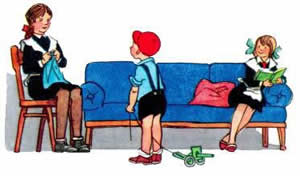 Саша давно просил маму подарить ему пистолет, который стреляет пистонами.– Зачем тебе такой пистолет? – говорила мама. – Это опасная игрушка.– Что тут опасного? Если б он пулями стрелял, а то пистонами. Из него всё равно никого не убьёшь.– Мало ли что может случиться. Пистон отскочит и попадёт тебе в глаз.– Не попадёт! Я буду зажмуриваться, когда буду стрелять.– Нет, нет, от этих пистолетов бывают разные неприятные случаи. Ещё выстрелишь да напугаешь кого нибудь. – сказала мама.Так и не купила ему пистолета. А у Саши были две старшие сёстры, Маринка и Ирочка. Вот он и стал просить сестёр:– Миленькие, купите мне пистолетик! Мне очень хочется. За это я всегда буду вас слушаться.– Ты, Сашка, хитренький! – сказала Марина. – Когда тебе надо, так ты подлизываешься и миленькими называешь, а как только мама уйдёт, с тобой и не сладишь.– Нет, сладишь, сладишь! Вот увидите, как я буду вести себя хорошо.– Ладно, – сказала Ира. – Мы с Мариной подумаем. Если обещаешь вести себя хорошо, то, может быть, купим.– Обещаю, обещаю! Всё обещаю, только купите!На другой день сёстры подарили ему пистолет и коробку с пистонами. Пистолет был новенький и блестящий, а пистонов было много: штук пятьдесят или сто. Стреляй хоть весь день – не перестреляешь. От радости Саша прыгал по комнате, прижимал пистолет к груди, целовал его и говорил: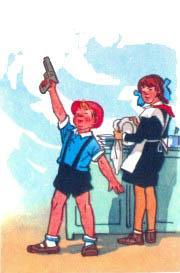 – Миленький мой, хорошенький пистолетик! Как я тебя люблю!Потом он нацарапал на ручке пистолета своё имя и начал стрелять. Сразу запахло пистонами, а через полчаса в комнате стало сине от дыма.– Довольно тебе стрелять, – сказала наконец Ира. – Я каждый раз вздрагиваю от этих выстрелов.– Трусиха! – ответил Сашка. – Все девчонки – трусихи!– Вот отнимем у тебя пистолет, тогда узнаешь, какие мы трусихи, – сказала Марина.– Сейчас я пойду во двор и буду пугать ребят пистолетом, – заявил Сашка.Он вышел во двор, но ребят во дворе не было. Тогда он побежал за ворота, и вот тут то случилась эта история. Как раз в это время по улице шла старушка. Сашка подпустил её поближе – и как бабахнет из пистолета! Старушка вздрогнула и остановилась. Потом говорит:– Уф, как я испугалась! Это ты тут из пистолета палишь?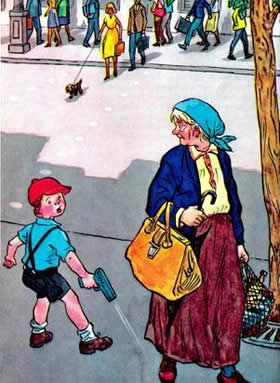 – Нет, – сказал Сашка и спрятал пистолет за спину.– Что же, я не вижу, что у тебя пистолет в руках? Ещё врать вздумал, бессовестный! Вот я пойду заявлю в милицию…Она погрозила пальцем, перешла на другую сторону улицы и скрылась в переулке.– Вот так штука! – испугался Саша. – Кажется, на самом деле пошла в милицию жаловаться.Он, запыхавшись, прибежал домой.– Чего ты запыхался, будто за тобой волк гонится? – спросила Ира.– Это я так просто.– Нет, ты уж лучше скажи. Сразу видно, что чего нибудь натворил.– Да ничего я не натворил – просто так… Напугал бабку какую то.– Какую бабку?– Ну «какую, какую»! Обыкновенную. Просто шла по улице бабушка, а я взял да и выстрелил.– Зачем же ты выстрелил?– Сам не знаю. Идёт бабушка. «Дай, думаю, выстрелю». Ну и выстрелил.– А она что?– Ничего. Пошла в милицию жаловаться.– Вот видишь, обещал вести себя хорошо, а сам что наделал!– Я же не виноват, что бабка попалась такая пугливая.– Вот придёт милиционер, он тебе покажет бабку! – пригрозила Ира. – Будешь знать, как людей пугать!– А как он меня найдёт? Он ведь не знает, где я живу. Даже имени моего не знает.– Найдёт, будь спокоен! Милиционеры всё знают.Целый час Саша просидел дома и всё выглядывал в окно – не идёт ли милиционер. Но милиционера не было видно. Тогда он понемногу успокоился, развеселился и сказал:– Наверно, бабушка меня просто попугать хотела, чтоб я не баловался.Он решил снова пострелять из своего любимого пистолета и сунул руку в карман. В кармане лежала коробка с пистонами, но пистолета не было. Он полез в другой карман, но и там было пусто. Тогда он принялся искать по всей комнате. Смотрел и под столами и под диваном. Пистолет исчез, будто провалился сквозь землю. Саше стало обидно до слёз.– Не успел даже поиграть! – хныкал он. – Такой пистолетик был!– Может быть, ты его во дворе потерял? – спросила Ира.– Наверно, я его там, за воротами, выронил, – сообразил Саша.Он открыл дверь и бросился через двор на улицу. За воротами пистолета не было.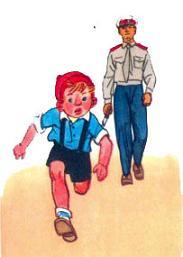 «Ну, теперь его уже нашёл кто нибудь и взял себе!» – с досадой подумал Саша и тут вдруг увидел, что из переулка напротив вышел милиционер и быстро зашагал через улицу, прямо к Сашиному дому.«За мной идёт! Видно, бабка таки нажаловалась!» – испугался Саша и стремглав побежал домой.– Ну, нашёл? – спросила его Маринка и Ирочка.– Тише! – прошипел Сашка. – Милиционер идёт!– Куда?– Сюда, к нам.– Где ты его видел?– На улице.Марина и Ира стали над ним смеяться:– Эх ты, трусишка! Увидел милиционера и испугался. Может быть, милиционер совсем в другое место идёт.– Да я вовсе и не боюсь его! – стал храбриться Сашка. – Что мне милиционер! Подумаешь!Тут за дверью послышались шаги, и вдруг зазвонил звонок. Маринка и Ира побежали открывать дверь. Сашка высунулся в коридор и зашипел:– Не открывайте ему!Но Марина уже отворила дверь. На пороге стоял милиционер. Блестящие пуговицы так и сверкали на нём. Сашка опустился на четвереньки и полез под диван.– Скажите, девочки, где здесь шестая квартира? – послышался голос милиционера.– Это не здесь, – ответила Ира. – Здесь первая, а шестая – это нужно выйти во двор, а там дверь направо.– Во дворе, дверь направо? – повторил милиционер.– Ну да.Саша понял, что милиционер вовсе не за ним пришёл, и он уже хотел вылезти из под дивана, но тут милиционер спросил:– Кстати, не у вас тут живёт мальчик Саша?– У нас, – ответила Ира.– А вот он то мне как раз нужен, – сказал милиционер и вошёл в комнату.Марина и Ира вошли вместе с милиционером в комнату и увидели, что Сашка куда то исчез. Марина даже заглянула под диван. Сашка увидел её и молча погрозил ей из под дивана кулаком, чтобы она не выдавала его.– Ну, где же ваш Саша? – спросил милиционер. Девочки очень испугались за Сашу и не знали, что отвечать. Наконец Марина сказала:– А его, понимаете, дома нет. Он, понимаете, гулять ушёл.– А что вы про него знаете? – спросила милиционера Ира.– Что же я знаю! – ответил милиционер. – Знаю, что зовут его Саша. Ещё знаю, что у него был новенький пистолет, а теперь у него этого пистолета нету.«Всё знает!» – подумал Сашка.От страха у него даже зачесалось в носу, и он как чихнёт под диваном: «Алчхи!»– Кто это там? – удивился милиционер.– А это у нас… Это у нас собака, – соврала Маринка.– Чего же она под диван забралась?– А она у нас всегда под диваном спит, – продолжала сочинять Марина.– Как же её зовут?– Э… Бобик, – выдумала Маринка и покраснела, как свёкла.– Бобик! Бобик! Фью! – засвистел милиционер. – Почему же она не хочет вылезать? Фью! Фью! Ишь ты, не хочет. А собака хорошая? Какой породы?– Э… – протянула Маринка. – Э э… – Она никак не могла вспомнить, какие бывают породы собак. – Порода эта вот… – сказала она. – Как её?.. Хорошая порода… Длинношёрстный фокстерьер!– О, это замечательная собака! – обрадовался милиционер. – Я знаю. У неё такая волосатая морда.Он нагнулся и посмотрел под диван. Саша лежал ни жив ни мёртв и во все глаза глядел на милиционера. Милиционер даже свистнул от изумления:– Так вот тут какой фокстерьер! Ты чего под диван забрался, а? Ну ка, вылезай, теперь всё равно попался!– Не вылезу! – заревел Саша.– Почему?– Вы меня в милицию заберёте.– За что?– За старушку.– За какую старушку?– За которую я выстрелил, а она испугалась.– Не пойму, про какую он тут старушку толкует? – сказал милиционер.– Он на улице из пистолета стрелял, а мимо шла бабушка и испугалась, – объяснила Ира.– Ах, вот что! Значит, это его пистолет? – спросил милиционер и достал из кармана новенький, блестящий пистолет.– Его, его! – обрадовалась Ира. – Это мы с Мариной ему подарили, а он потерял. Где вы его нашли?– Да вот тут, во дворе, у вашей двери… Ну, признавайся, зачем напугал бабушку? – спросил милиционер и нагнулся к Саше.– Я нечаянно… – ответил Саша из под дивана.– Не правда! По глазам вижу, что не правда. Вот скажи правду – отдам пистолет обратно.– А что мне будет, если я скажу правду?– Ничего не будет. Отдам пистолет – и всё.– А в милицию не заберёте?– Нет.– Я не хотел напугать бабушку. Я только хотел попробовать, испугается она или нет.– А вот это, братец, нехорошо! За это тебя следовало бы забрать в милицию, да ничего не поделаешь: раз я обещал не забирать – значит, должен исполнить. Только смотри, если ещё раз набедокуришь – обязательно заберу. Ну, вылезай из под дивана и получай пистолет.– Нет, я лучше потом вылезу, когда вы уйдёте.– Вот чудной какой! – усмехнулся милиционер. – Ну, я ухожу.Он положил пистолет на диван и ушёл. Маринка побежала показать милиционеру шестую квартиру. Саша вылез из под дивана, увидел свой пистолет и закричал:– Вот он, мой голубчик! Снова вернулся ко мне! – Он схватил пистолет и сказал:– Не понимаю только, как это милиционер моё имя узнал!– Ты ведь сам написал своё имя на пистолете, – сказала Ира.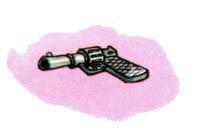 Тут вернулась Марина и набросилась на Сашу:– Ах ты чучело! Из за тебя мне пришлось милиционеру врать! От стыда я чуть не сгорела! Вот натвори ещё чего нибудь, ни за что не стану тебя выгораживать!– А я и не буду больше ничего творить, – сказал Саша. – Сам теперь знаю, что не нужно людей пугать.